HAMINAN AMPUMASEURA		KUTSUHallitusPL 349401 Hamina			2.10.2018				KUTSU ALEKSI LEPÄN MAAILMANMESTARUUS KAHVEILLE JA 10M RADAN AVAJAISTILAISUUKSIINHaminan Ampumaseuralla on ilo kutsua Teidät seuran ensimmäisen kaksinkertaisen maailmanmestarin kunniaksi järjestetyille kakkukahveille ja seuran uuden 10m elektronisen ilma-aseradan avajaisiin Kokkokallion väestönsuojaan (Reutsin kadun päässä, opastus Haminan terveyskeskukselta) sunnuntaina 28.10.2018 klo 14.00–16.00. Kahdelle sadalle ensimmäiselle tarjoamme maukkaat kakkukahvit. Maailmamestari mitaleineen on onniteltavissa tilaisuudessa.Lisäksi juhlistamme uuden ilma-aseradan avajaisia. Haminan Ampumaseura on Leader-rahoituksen turvin hankkinut 10m:n elektroniset Inband Air taululaitteet täysin uusitulle radalle.Perinteinen Aleksi Lepän ilma-asekoulu starttaa radalla 15.11.2018. 	Tervetuloa!	Haminan Ampumaseura ry	Puheenjohtaja			Ville Puhakka 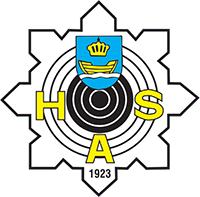 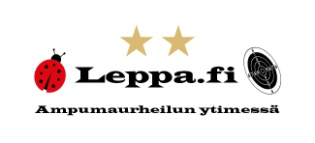 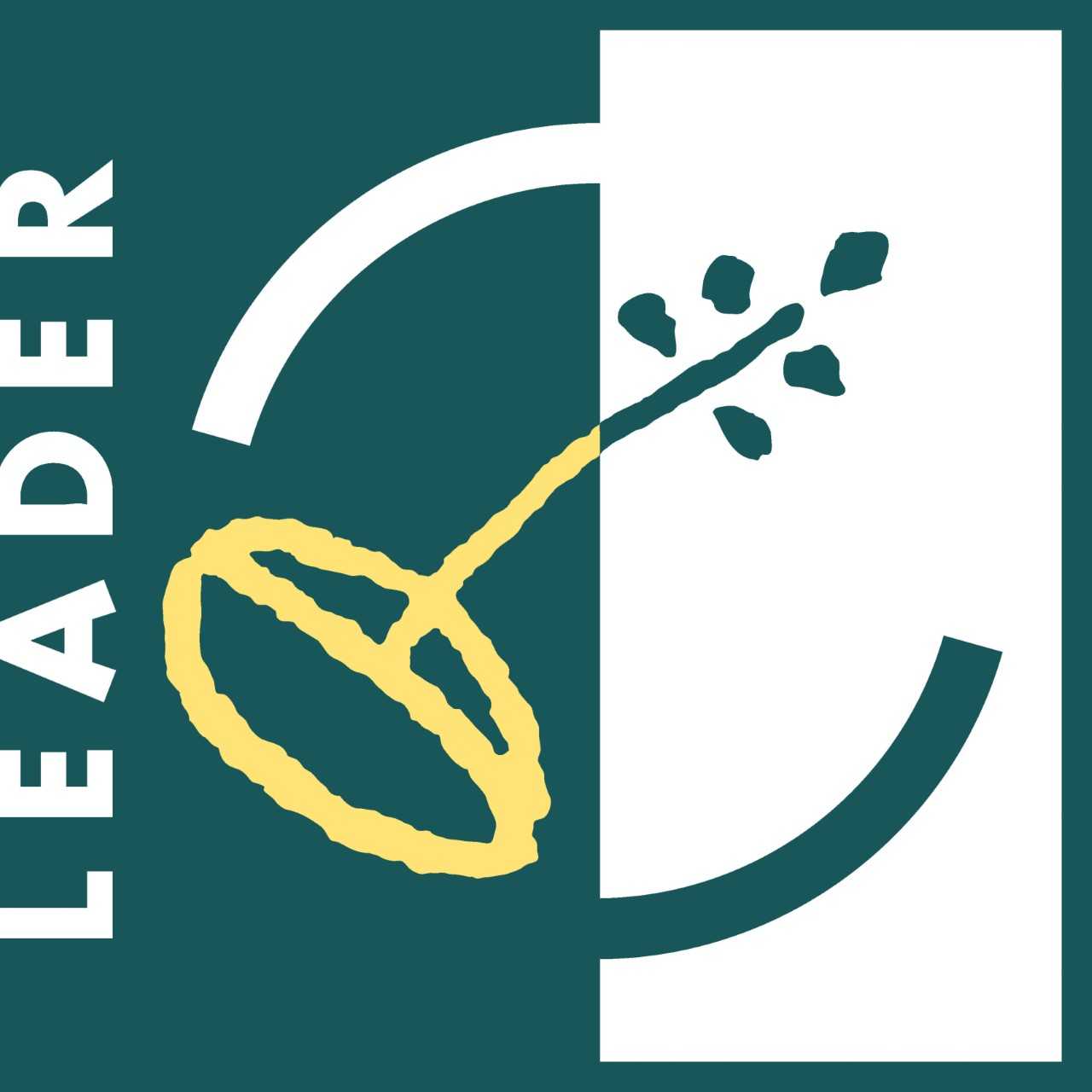 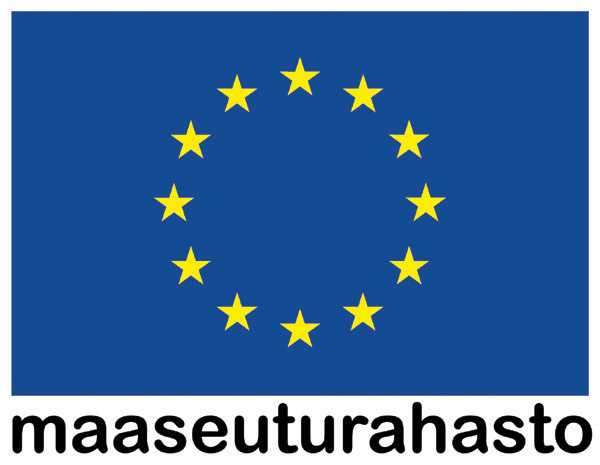 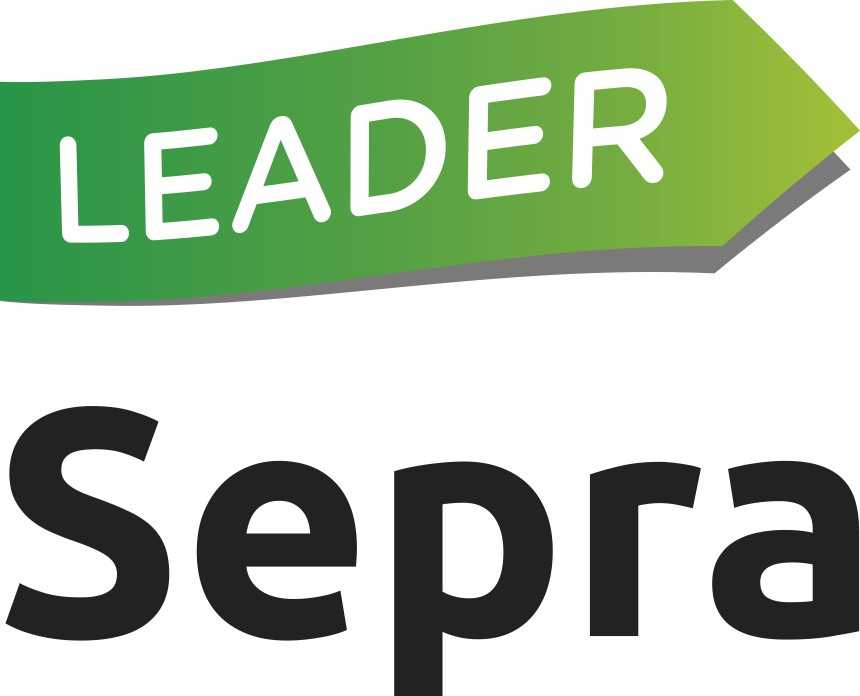 